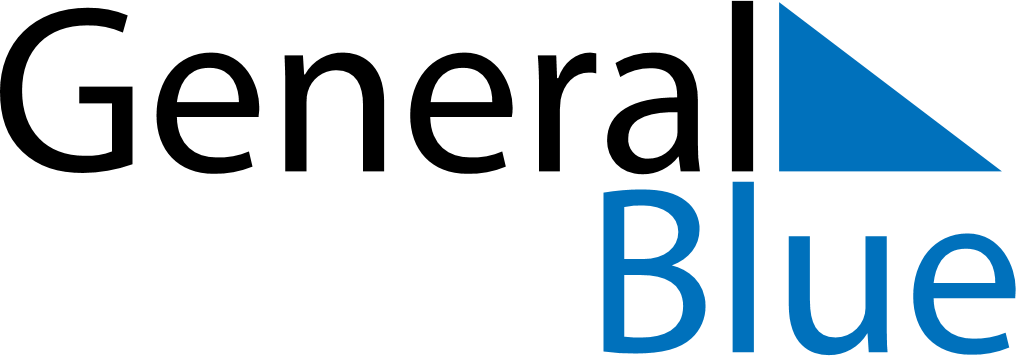 September 2076September 2076September 2076September 2076September 2076SundayMondayTuesdayWednesdayThursdayFridaySaturday123456789101112131415161718192021222324252627282930